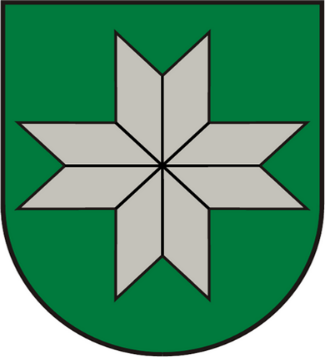 ALOJAS NOVADAUZŅĒMĒJU KONSULTATĪVĀS PADOMES SĒDE2017.gada 23. oktobrī			Alojā 		 			Nr.9/2017PROTOKOLSSēdes sākums plkst. 16:00Sēdi vada:		Inga Možvillo, Uzņēmēju konsultatīvās padomes priekšsēdētājaSēdi protokolē: 	Zane Lapšāne-Celma, Alojas novada Komercdarbības speciālisteSēdē piedalās: Uzņēmēju konsultatīvās padomes locekļi:Alvis Bondars, SIA “Draugu dārzs”;Inga Možvillo, SIA “Saldo I. M.”;Jolanta Apiņa, SIA “JVA Baltic”;Kristīne Brūvere, SIA “MKM Grupa”;Marika Kamale, Alojas novada domes Attīstības nodaļas vadītāja;Māris Siktārs, SIA “Draugu dārzs”;Normunds Minalto, Z/S “Sunīši”;Andrejs Lācis, pašnodarbināta persona;Baiba Siktāre, SIA “Mieriņš”;Daiga Lipsberga, AS “Balta” Limbažu filiāles vadītāja;Ivars Ķiksis, Alojas novada domes izpilddirektors;Māris Možvillo, Alojas novada domes priekšsēdētājas vietnieks;Valdis Bārda, Alojas novada domes deputāts;Zane Lapšāne-Celma, Alojas novada domes Komercdarbības speciāliste.Darba kārtība:Darba apdrošināšanas iespējas AS “Balta” (Nelaimes gadījumu, veselības apdrošināšana) - AS “Balta” Limbažu filiāles vadītāja Daiga LipsbergaAlojas novada projekta aktualitātes, veloceliņa projekts  – Alojas novada domes Attīstības nodaļas vadītāja Marika Kamale;Alojas novada uzņēmēju kopsapulce – Alojas novada domes Komercdarbības speciāliste Zane Lapšāne-Celma;Biznesa ideju konkurss komercdarbības uzsākšanai Alojas novadā - Alojas novada domes Komercdarbības speciāliste Zane Lapšāne-Celma;Alojas novada domes 2018. gada budžeta plāni, prioritātes – Alojas novada domes priekšsēdētājas vietnieks Māris Možvillo.Citi jautājumi:Nākamās sēdes laiks un vieta.1. Darba apdrošināšanas iespējas AS “Balta” AS “Balta” Limbažu filiāles vadītāja Daiga Lipsberga klātesošos iepazīstina ar sevi,  ar AS “Balta” apdrošināšanas piedāvājumu, ar ko AS “Balta” piedāvājums ir atšķirīgs no citām apdrošināšanas kompānijām, par priekšrocībām, kādas ir apdrošinātam klientam saņemot medicīniskos pakalpojumus. Atbildēja uz visiem interesentu jautājumiem, kas radās sarunas laikā.2. Alojas novada projekta aktualitātesAlojas novada domes attīstības nodaļas vadītāja Marika Kamale informē uzņēmējus par aktuālākiem projektiem novadā.	Oktobra sēdē tiks lemts par Valsts reģionālā autoceļa Ainaži - Matīši pārbūves 3. un 4. kārtu, ir saņemta informācija no Satiksmes ministrijas par to, ka ir piešķirts finansējums – 70% apmērā, ja tiks saņemts pozitīvs lēmums, tad šī gada beigās tiks slēgts līgums. Projekts tiks realizēts 2018. gadā.	Veloceliņa projekta realizācijai ir noslēgts līgums par darbu veikšanu ar SIA “Ceļinieks 2010”, darbu veikšanas termiņš ir 5 mēneši. Īstenošanas termiņš 2018. gada 1. jūnijs. Būvuzraudzību veic SIA “Ceļu komforts”. M. Siktārs vēlas noskaidrot, vai darbi iekļaujas termiņā, M. Kamale apstiprina, ka viss iet pēc plāna un šobrīd nekas netiek kavēts.	Saistībā ar veloceliņa projektu, sadarbībā ar Vidzemes tūrisma asociāciju, ir iesniegts projekts Centrālbaltijas zaļie ceļi, projekta idejā iekļauta Alojas dzelzceļa stacijas ēkas 1. stāva remontdarbi, pieredzes apmaiņa un bukleta izstrāde ar informāciju par vietām, kas atrodas līdz 5 km attālumā no veloceliņa. 	Ir iesniegts projekts par Audēju ielas pārbūvi, plānots, ka decembra vidū būs apstiprinājums par īstenošanu, 2018. gada būvniecības sezonā darbi tiks veikti. A. Bondars interesējas vai iepirkums ir bijis. M. Kamale atbild, ka iepirkums ir bijis un uzvarējusi SIA “Asfalta būve”. Līdz ko būs apstiprināts projekts, tā tiks slēgts līgums un tiks veikti darbi. M. Siktārs vēlas noskaidrot vai ir iespēja iepazīties ar darba plānu, par satiksmes izmaiņām. M. Kamale atbild, ka būvniekam ir jānodrošina ar šādu informāciju. A. Bondars vēlas uzzināt par transformatora izbūvi. M. Kamale atbild, ka šī ir projekta otrā aktivitāte, ko izbūvēs SIA “Latvenergo”. 	Projekts Pasākumi vietējās sabiedrības veselības veicināšanai un slimību profilaksei Alojas novadā, kas norisinās no 2017. – 2019. gadam, kura finansējums ir no Eiropas sociālā fonda. Kad tiks noslēgti līgumi par aktivitātēm, tā tiks nodota informācija sabiedrībai. A. Bondars jautā, kurš ir atbildīgā persona no Alojas novada domes puses par šo projektu. M. Kamale atbild, ka tā ir viņa un ir piesaistīta Z. Landsmane. D. Lipsberga jautā, vai lekciju tēmas un vadītāji jau ir zināmi. M. Kamale skaidro, ka lekciju tēmas ir zināmas, bet šobrīd tiek meklēti lektori, bet lektoram ir jābūt diplomam vai sertifikātam attiecīgā jomā.	Informācija par projektu LAD Grants ceļu pārbūve, pašlaik tiek gatavots iepirkuma nolikums, pēc tam tiks slēgta vienošanās ar LAD, ja nebūs problēmu, tad 2018. gada būvniecības sezonā tiks veikta pārbūve. Bija iekļauti 14 ceļi, kas bija salikti prioritārā secībā, pašlaik, pēc finanšu tāmes izskatās, ka finansējums pietiks tikai 7 ceļiem. N. Minalto vēlas noskaidrot, kad tiks izsludināts iepirkums. M. Kamale skaidro, ka būs viens kopējs iepirkums, kas var tikt sadalīts, tas tiks izsludināts oktobrī vai novembra sākumā. A. Bondars interesējas par būvuzraudzību. M. Kamale atbild, ka paralēli iepirkumam, tiks izsludināta arī būvuzraudzība. Autoruzraudzības piedāvājums jau bija pie projektēšanas. A. Bondaru interesē projekta finansējums, M. Kamale precizē, ka tie ir 910 tūkst. eiro no ES, pašvaldības finansējums 102 tūkst. eiro.	A. Bondars ir dzirdējis, ka Satiksmes ministrija piešķīrusi finansējumu zemes ceļu izbūvei. M. Kamale paskaidro, ka finansējums tika piešķirts valsts ceļiem.	A. Lācis vēlas noskaidrot veloceliņa 1 km izmaksas. M. Kamale aprēķina, ka tie ir ~2000 eiro. Ja ir interese, tad var iepazīties ar projekta materiāliem. 	K. Brūvere vēlas noskaidrot, ko darīt, ja veloceliņš liedz piekļuvi pie kāda no viņas īpašumiem. I. Ķiksis paskaidro, ja kādu iemeslu dēļ ceļš tiks sabojāts, tad pašiem ceļš būs jāsakārto. 	A. Bondars interesējas par iepirkumu par ceļu greiderēšanu ziemā, vai tas ir bijis izsludināts. M. Kamale atbild, ka šis iepirkums ir bijis un termiņš ir uz 2 gadiem.	I. Možvillo informē, ka darba kārtībā ir izdarīti labojumi, ka SIA “Alojas novada saimniekserviss” valdes loceklis ir sniedzis informāciju, ja viņu vēlas aicināt uz padomes sēdi, tad tas jādara rakstiski, sagatavojot arī jautājumus rakstiski. 3. Alojas novada uzņēmēju kopsapulceAlojas novada domes Komercdarbības speciāliste Zane Lapšāne-Celma jautā padomes priekšsēdētājai I. Možvillo, vai viņa ir veikusi solīto aptauju, aptaujājot savus klientus, lai noskaidrotu vēlamās semināru tēmas Alojas novada uzņēmēju kopsapulces laikā. I. Možvillo atbild, ka klienti izteikuši vēlmi dzirdēt par pārdošanas tēmu.Z. Lapšāne-Celma informē, ka veikusi elektronisku aptauju, lai noskaidrotu Alojas novada uzņēmēju kopsapulces semināru tēmas, liela atsaucība par to nav bijusi, bet pāris idejas ir.Z. Lapšāne-Celma informē, ka darba kārtībā paredzētas vairākas semināru tēmas, uzņēmēju konsultatīvās padomes priekšsēdētāja un locekļu pārvēlēšana.	Z. Lapšāne-Celma vēlas padomes locekļu ieteikumus par semināru tēmām, ja ir nācies apmeklēt kādu interesantu semināru, pāris idejas izskan. 	V. Bārda izsaka, ka būtu vērtīgi uzaicināt pārstāvjus no Uzņēmēju klubiem vai uzņēmēju konsultatīvām padomēm, lai dalītos pieredzē.	Z. Lapšāne-Celma un I. Možvillo vienojas tikties un izrunāt darba kārtību, kā arī lūdz uzņēmējus savas idejas iesūtīt, ja šobrīd tādu nav.	Uzņēmēji vienojas, ka Alojas novada uzņēmēju kopsapulce no 24. novembra jāpārliek uz 1. decembra plkst. 10.00.4. Biznesa ideju konkurss komercdarbības uzsākšanai Alojas novadāAlojas novada domes Komercdarbības speciāliste Zane Lapšāne-Celma informē uzņēmējus, ka Biznesa ideju konkursa komercdarbības uzsākšanai Alojas novadā ir nelielas izmaiņas, sastādot projekta pieteikumu, finanšu plūsmā pozīcijas nedrīkst būt ar “-“ zīmi.Možvillo komentē, ka projekta iesniedzējam šī pieteikuma naudas plūsmas daļu aizpildīt ir ļoti grūti, vajadzētu šo daļu atvieglot un izstrādāt metodiskos norādījumus.M. Kamale komentē, ka jau pašā sākumā bija doma, ja rodas grūtības, tad par finanšu daļu konsultējas ar AS “Attīstības finanšu institūcijas Altum” speciālistiem.M. Siktārs komentē, ja grib darboties biznesā, tad ir jāiedziļinās biznesa plāna sastādīšanā un jāsaprot, ka tas nebūs tik vienkārši.5. Alojas novada domes 2018. gada budžeta plāni, prioritātesAlojas novada domes priekšsēdētājas vietnieks Māris Možvillo skaidro, ka budžetu sastāda izpildvara, tāpēc par budžeta jautājumiem stāstīt aicinās Alojas novada domes izpilddirektoru Ivaru Ķiksi. I. Ķiksis iepazīstina klātesošos ar Alojas novada 2018. gada budžeta prioritātēm:
1. Alojas novada izglītības iestāžu ēku remonts  mācību vides uzlabošanai. 2. Satiksmes un vides drošība Alojas novadā (transporta kustības drošība).3. Eiropas Savienības struktūrfondu un citu finanšu instrumentu finanšu projektu izstrāde, ieviešana un līdzfinansējuma nodrošināšana.A. Bondars jautā par Alojas novada izglītības iestāžu ēku remontu, kuras skolas tajā ir iekļautas. I. Ķiksis komentē, ka tā būs visas novada izglītības iestādes.D. Lipsberga vēlas noskaidrot cik liels ir pašvaldības budžets 2018. gadā. I. Ķiksis atbild, ka tie ir nepilni 5 milj. eiro.I. Možvillo vēlas noskaidrot par budžeta izpildi 2017. gadā. I. Ķiksis skaidro, ka viss norit pēc plāna.I. Možvillo vēlas noskaidrot vai izglītības iestāžu remontam tiks piesaistītas ERAF naudas vai tikai pašvaldības finansējums. M. Možvillo skaidro, ka šīs izmaksas plānotas tikai no Alojas novada pašvaldības budžeta.A. Bondars min, ka prioritātes ir nepieciešamas, bet gribējās sīkāku skaidrojumu, lai uzņēmēju konsultatīvā padome varētu iesaistīties un dot savus ieteikumus budžeta izstrādē. I. Ķiksis skaidro, ka sarunas notiek, bet pie budžeta pašlaik ļoti aktīvi strādā M. Treimane. I. Ķiksis paskaidro, ka padome savus priekšlikumus var izteikt.N. Minalto jautā par ikdienas ceļu uzturēšanu, vai ir plānots uzlabot arī šos. I. Ķiksis atbild, ka tik daudz, cik minēja M. Kamale un citus ikdienas uzturēšanas darbus. A. Bondars jautā par ceļa fonda izlietojumu. I. Ķiksis min, ka pārvaldnieki šim jautājumam seko līdz, nauda tiek taupīta, lai pietiktu arī ziemas greiderēšanas darbiem.I. Možvillo jautā, ja rodas jautājumi domei, uz to tiks sniegtas atbildes, tikai tās jāiesniedz rakstiskā veidā.  I. Ķiksis apstiprina, ka atbildes tiks sniegtas.I. Možvillo jautā par darbinieku darba ražīgumu, minot par piemēru apkopējas. I. Ķiksis paskaidro, ka šis jautājums tiek skatīts, iestāžu vadītājiem ir jāpārskata amata apraksti un jāizvērtē, vai nav nepieciešams slodzes samazināt vai štata vienības likvidēt.Lēmums Nr. 1Pārcelt Alojas novada uzņēmēju kopsapulces noteikto datumu no 24. novembra uz 1. decembra plkst. 10.00Sēde slēgta plkst. 19.10Sēdi vadīja:						Inga MožvilloSēdi protokolēja: 					Zane Lapšāne-Celma